        Chapitre 2. Le GrafcetLe GRAFCET (GRAphe  Fonctionnel  de Commande  Étape  / Transition) est  un outil de spécification de la partie  séquentielle  d’un système automatisé depuis le cahier des charges jusqu’à son exploitation.La partie  séquentielle  d’un système  est caractérisée  par  ses variables  d’entrée,  ses variables  de sortie  et son comportement. Cette  partie  séquentielle  ne comporte  que des variables d’entrées  et de sorties booléennes. Toutefois  le langage de spécification GRAFCET permet par  extension  de décrire  le comportement de variables  non booléennes (exemple : évaluation  d’un prédicat ou affectation  d’une valeur numérique  à une variable).Il est important de noter  qu’il existe  d’autres  types de spécification  d’un système  séquentiel :— les réseaux de Pétri,— les graphes d’état,— les chronogrammes,— les algorithmes  et les organigrammes.Le GRAFCET possède les avantages suivants : - Il est indépendant de la matérialisation technologique. - Il traduit de façon cohérente le cahier des charges. - Il est bien adapté à la complexité des systèmes automatisés et à la conception et  à la réalisation. Le GRAFCET donne une représentation  graphique et synthétique du comportement des systèmes. La représentation distingue :la structure avec les éléments graphiques  (étapes,  liaisons orientées, transitions), qui permet de décrire les évolutions possibles entre  les situations,l’interprétation, qui fait la relation  entre  les variables  d’entrées,  la structure, et les variables  de sorties  (actions  associées aux  étapes,  réceptivités  associées aux  transitions),des règles d’évolution, d’assignation  et d’affectation  définissent formellement le comportement dynamique  de la Partie Commande.1. Eléments graphiques de base 1-1.1 Etape : Elle caractérise un comportement invariant d'une partie ou de la totalité de la partie commande à un instant donné : elle correspond à une phase durant laquelle on effectue une ACTION pendant une certaine DUREE (même faible mais jamais nulle).Une étape est représentée  par un carré et identifiée par un numéro. A un instant donné, une étape  est soit active,  soit inactive.On représente une étape  active par un jeton (point) dans sa partie  inférieure.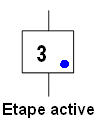 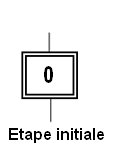 Les étapes  initiales  se représentent  par  un  double  carré.  Elles indiquent la situation initiale  du système, elles sont les étapes actives du Grafcet à l’instant initial.Remarque: Plusieurs  étapes initiales  peuvent être nécessaires  pour décrire  le comporte ment d’un système.Les  ActionsL’action  est associée à une étape indiqué  dans  un  rectangle,  comment  agir  sur  la variable  de sortie,  soit  par assignation  (action  continue),  soit par affectation  (action  mémorisée).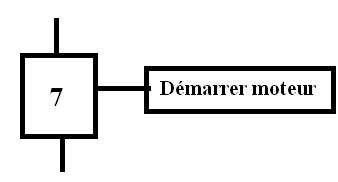 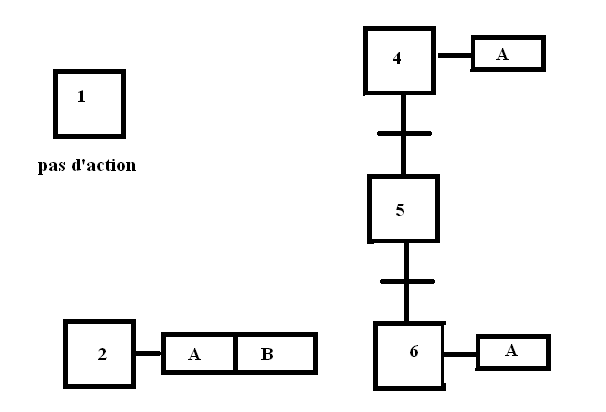 Remarque:- On peut rencontrer une étape vide (sans action). - Plusieurs actions peuvent être associées à une même étape. - On peut rencontrer une même action associée à plusieurs étapes1-1.2	Les  transitionsUne transition indique  la possibilité  d’évolution  entre plusieurs  étapes.  Le franchissement d’une transition, provoque  un changement de situation du grafcet.  Elle modélise les changements d’état du système.Une transition est placée entre  une ou plusieurs étapes d’entrée,  situé en amont, et une ou plusieurs étapes de sortie, situées en aval de cette  transition.Elle est représentée  par un trait horizontal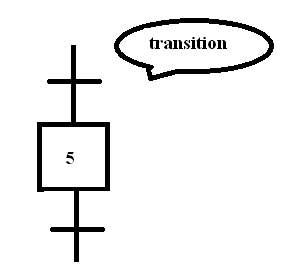 Les  réceptivitésA chaque transition est associée une proposition logique appelée réceptivité qui est soit vraie, soit fausse, regroupe parmi toutes les informations disponibles, uniquement celles qui peuvent faire évoluer la situation de la partie commande.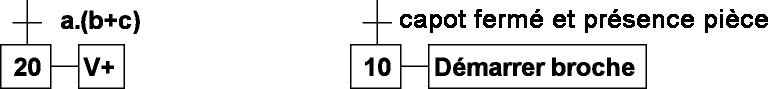                                                            Transitions et réceptivités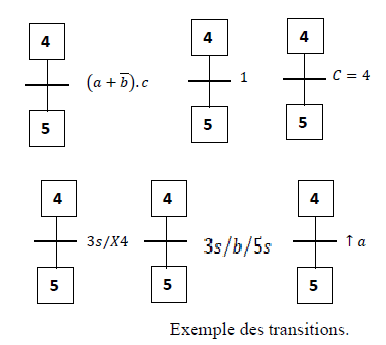 Notations particulières↑a : front montant de la variable a ;1 : réceptivité toujours vraie ;3s/X4 : temporisation de 3s après activation de l’étape 4 ;3s/b/5s : est vraie 3s après ↑b et devient fausse 5s après ↓b ;[C=4] : valeur booléenne du prédicat "C=4".1-2.1 Règle de syntaxe  L’alternance étape/transition, transition/étape doit toujours  être  respectée,  c’est à dire que deux étapes doivent toujours  être  séparées  par une seule et unique transition. . Pour les séquences simultanées, on a une transition unique et deux traits parallèles. Pour les séquences sélectionnées on a : une transition au début de chaque séquence pour la divergence en OU, et une transition à la fin de chaque séquence pour la convergence en OU.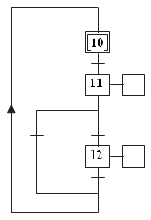 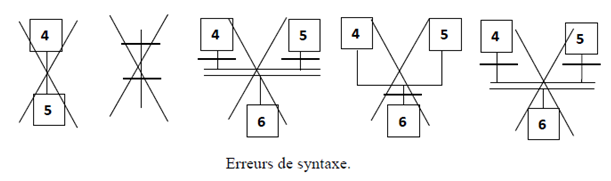 1-2.2	Les  liaisons orientéesElles sont orientées de haut en bas, si ce n’est pas le cas, une flèche doit indiquer le sens. Plusieurs  liaisons peuvent arriver  ou partir  d’une étape.1-3  Structures de basea) Séquence unique (structure linéaire)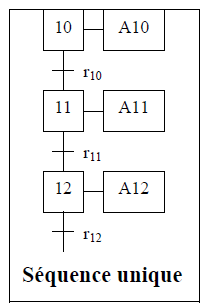 La structure  linéaire,  avec une séquence dite  unique,  composée d’une suite  d’étapes qui ne peuvent être activées que les unes après les autres,  chaque étape  n’est suivie que par une transition et chaque transition n’est validée que par une étape.b) Sélection de séquencesUn GRAFCET est dit à sélection de séquences lorsqu’à partir d’une étape plusieurs évolutions sont possibles.Séquences exclusives : Une sélection de séquence est dite exclusive lorsque les réceptivités associées aux transitions ne peuvent pas être vraies simultanément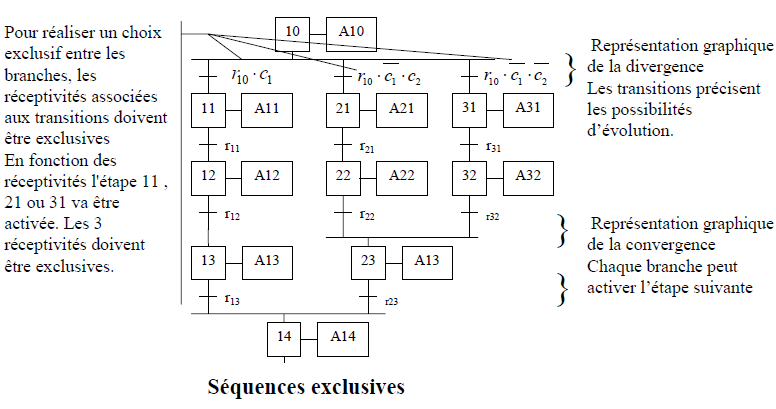 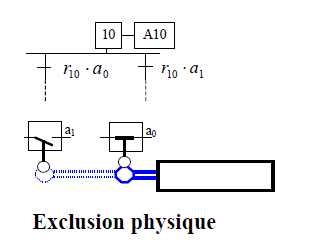 Les réceptivités exclusives peuventcorrespondre soit à des informationslogiques complémentaires (comme surl’exemple ci dessus) soit à des informationsphysiquement exclusives – le vérin ne peut pas être simultanément en a0 et en a1La reprise et saut d’étapes : Le saut d’étapes et la reprise d’étapes sont deux formes particulières de sélection de séquences.Le saut d’étape est une sélection de séquence permettant de sauter plusieurs étapes en fonction des conditions d’évolution.La reprise d’étapes au contraire permet de recommencer plusieurs fois si nécessaire une même séquence.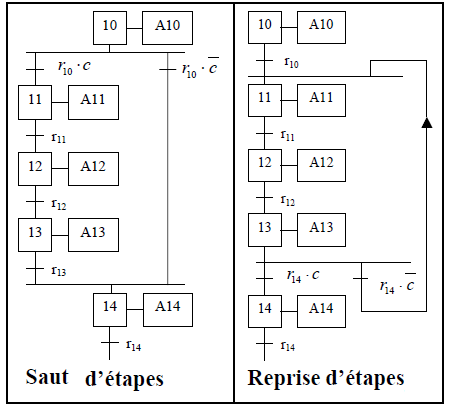 c) Séquences simultanéesParallélisme structuralCe type de cycle est surtout utilisé sur des machines du type transfert ou des machines comportant plusieurs sous machines travaillant de manière indépendante.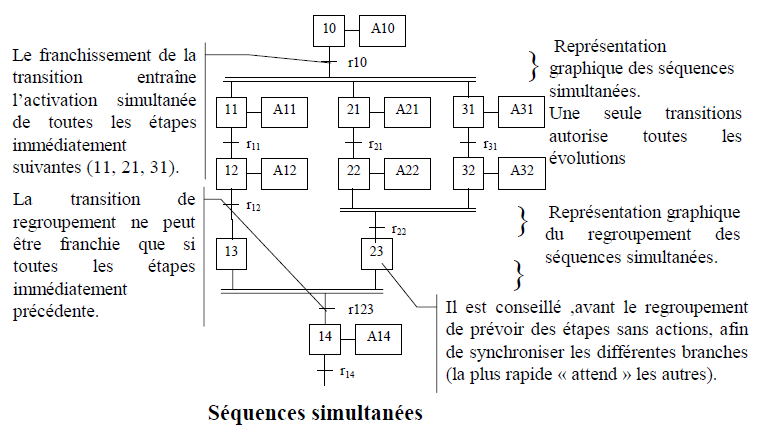 Dans un cycle à séquences simultanées, les séquences débutent en même temps, finissent en même temps, mais les étapes de chaque branche évoluent de façon indépendante.1-4 Les  règles d’évolutionCes règles sont fondamentales et sont à connaître afin de bien appréhender le fonctionnement d’un Grafcet.Règle 1  Situation  initialeLa situation  initiale est la situation  à l’instant  initial,  elle est donc décrite par l’ensemble des étapes actives à cet instant.Le choix de la situation  à l’instant  initial  repose sur des considérations méthodologiques et relatives à la nature  de la partie  séquentielle du système visé.Règle 2  Transition franchissableUne transition est dite validée lorsque toutes les étapes immédiatement précédentes reliées à cette transition sont actives.  Le franchissement d’une transition se produit  :— lorsque la transition est validée,— et que la réceptivité  associée à cette transition est vraie. Une transition franchissable  est obligatoirement  franchie.  Remarque :   La  durée  de franchissement d’une transition est  non  nulle dans  le temps interne, mais est très  faible à l’échelle du temps externe.Règle 3  Franchissement d’une transitionLe  franchissement  d’une  transition  entraîne  simultanément l’activation  de  toutes  les étapes immédiatement suivantes  et la désactivation  de toutes les étapes immédiatement précédentes.Règle 4  Franchissements simultanésPlusieurs  transitions simultanément franchissables  sont simultanément franchies.Règle 5  Activation  et désactivation  simultanéesSi, au cours du fonctionnement, la même étape est simultanément activée et désactivée, elle reste  active.1-4  Réceptivités particulièresEtape source/puits et transition source/puits  ➢ Etape source    Etape non reliée à une transition amont. Elle ne peut être activée, que si elle est initiale ou que si elle est soumise à un ordre d'activation venant d'une autre partie de grafcet.  ➢ Etape puits     Etape non reliée à une transition aval. Elle ne peut être désactivée, que si elle est soumise à un ordre de désactivation venant d'une autre partie de grafcet (forçage, étape encapsulante).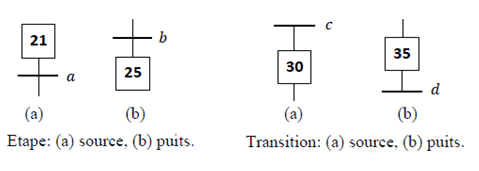 ➢ Transition source     Transition non reliée à une étape amont. Par convention elle est toujours validée, et devient franchissable lorsque la réceptivité associée est vraie. ➢ Transition puits      Transition non reliée à une étape aval.1-5  Actions particulières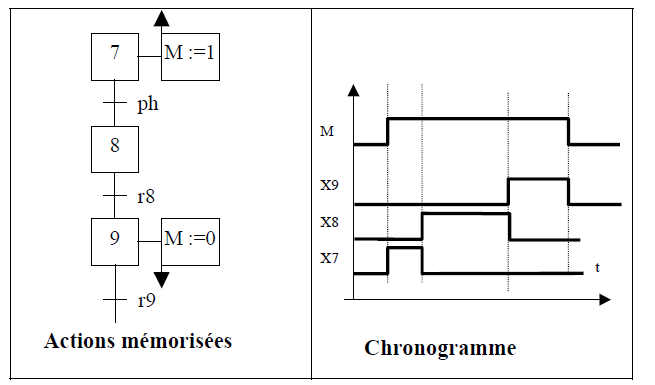 a) Actions mémoriséesDans une action mémorisée on distingue la mise à 1 et la mise à 0 de l’action.L’action M est affectée de la valeur 1 à l’instant de l’activation de l’étape 7, elle reste à l’état 1 après la désactivation de l’étape 7 (effet mémoire). Elle est mise à 0, à l’instant de la désactivation de l’étape 9.Nota : les flèches sur le cadre d’action précisent si l’affectation doit être réalisée à l’instant de l’activation de l’étape( ▲) ou de la désactivation (▼ ).b) Actions conditionnelles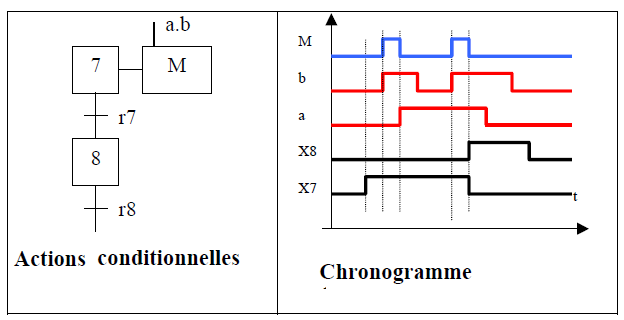 Une action conditionnelle n’est réalisée que si l’étape est active ET la condition d’assignation est vraie.c) Prise en compte du tempsLa prise en compte du temps dans un grafcet peut être traitée soit au niveau de la description des actions ou dans l’écriture des réceptivités.On distingue 2 types d’actions, les actions à durée limitée  et les actions retardées.Actions à durée limitée : L’action est exécutée tant que la temporisation n’est pas terminée. L’action M de dure que 3s à partir du début de l’étape X7.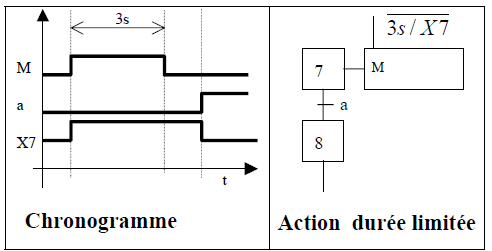 Remarque : la prise en compte dans une réceptivité (temporisation) permet d’obtenir le même fonctionnement. 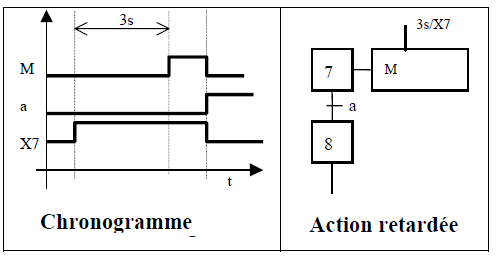 Actions retardées: L’action n’est exécutée que si le délai est écoulé.L’action de M débute que 3s à partir du début de l’étape X7.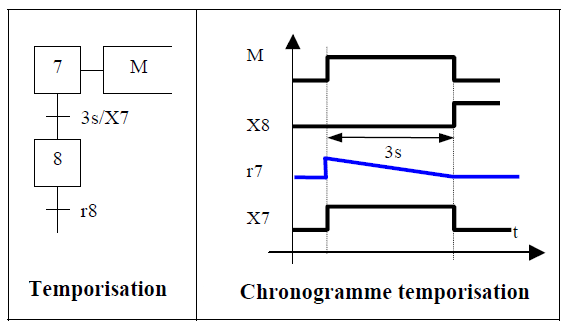 Temporisation: La prise en compte du temps peut aussi être réalisée dans la réceptivité.La temporisation est lancée dès l’activation de l’étape X7, elle n’esteffective qu’au bout du temps T=3s.La réceptivité étant vraie, la transition est franchie.d) Prise en compte de l’état d’une étape : Il est possible d’utiliser pour faire évoluer un grafcet, de prendre en compte l’état logique d’une étape. La norme précise que l’état logique d’une étape est noté X suivi du numéro de l’étape.Cette utilisation permet de synchroniser les évolutions de plusieurs grafcets connexes.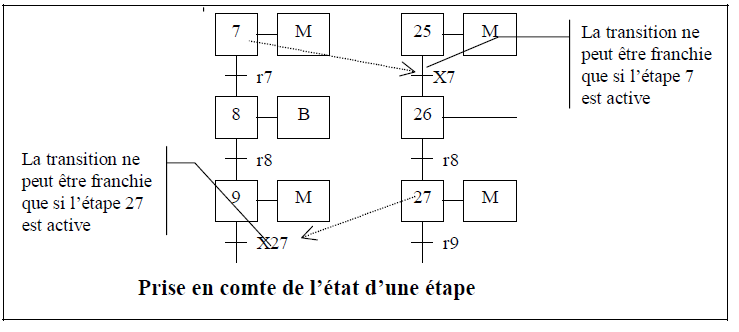 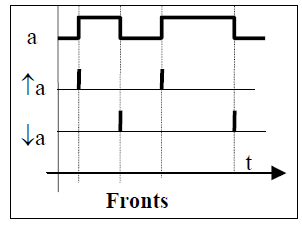 e) Prise en compte des événements : Front montant / front descendantOn appelle front montant de la variable binaire a, la variable, notée ↑a, qui prend la valeur 1 à l’instant du passage de 0 à 1 de la variable a.On appelle front descendant de la variable binaire a, la variable, notée ↓a, qui prend la valeur 1 à l’instant du passage de 1 à 0 dela variable a.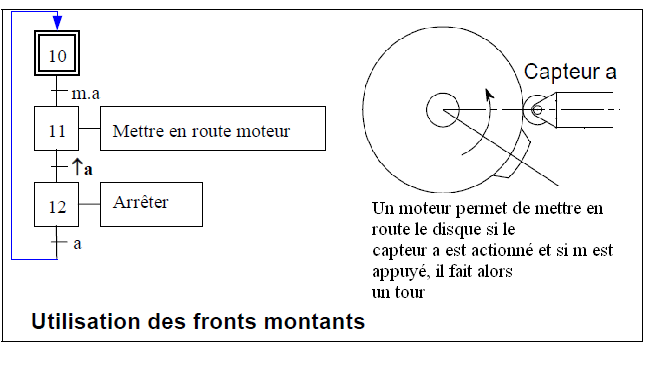 f) Réceptivité toujours vraie : Une réceptivité toujours vraie peut être associée à une transition. Cette réceptivité est notée = 1.Avant d’utiliser cette réceptivité, il est important de vérifier que les actions assignées de l’étape précédentes ne sont pas des actions à niveau mais des actions mémorisées ou des calculs internes à la partie commande.	g) Comptage : Il est souvent nécessaire de compter un nombre de cycle ou de pièces, d’évènements dans un grafcet.Un cycle de comptage comprend en général• Une initialisation de la variable de comptage.• Une incrémentation (ou décrémentation) de cette variable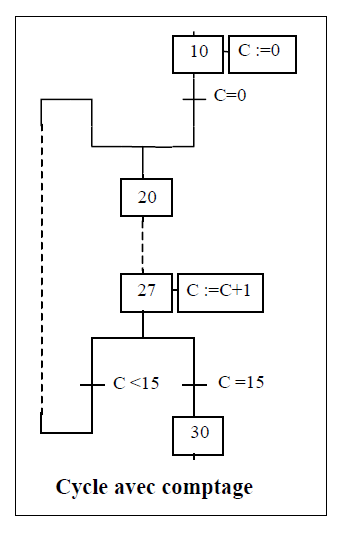 • Des réceptivités qui testent la valeur de la variable de comptage.Dans le cycle ci-contre, la séquence 20 à 29 est répétée 15 fois La notation C := C +1 se lit : la somme de la valeur courante (actuelle) de la variable numérique C et 1 est affectée à la variable C.L’affectation d’un calcul à une variable numérique est notée : « := »